Mofid Children's Hospital 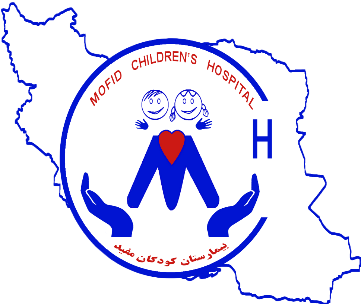 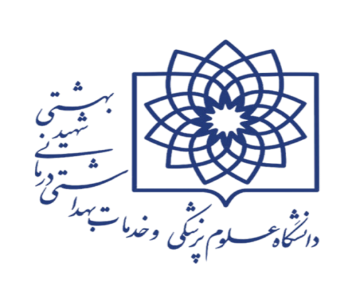 فرم آموزش به بیمارThe Necessary Follow-up Procedures after DischargeThe Necessary Follow-up Procedures after DischargeThe Necessary Follow-up Procedures after DischargeDate for the next visit: …………   Location: Physician’s private practice or the hospital clinic: …………….Reason:  Visit / Removing stitches and …………………………………………………………………….….Periodic tests after discharge and other necessary Para-clinical measures …………………………...……….Date for the next visit: …………   Location: Physician’s private practice or the hospital clinic: …………….Reason:  Visit / Removing stitches and …………………………………………………………………….….Periodic tests after discharge and other necessary Para-clinical measures …………………………...……….Date for the next visit: …………   Location: Physician’s private practice or the hospital clinic: …………….Reason:  Visit / Removing stitches and …………………………………………………………………….….Periodic tests after discharge and other necessary Para-clinical measures …………………………...……….Trainings at the time of discharge by the nutritionistTrainings at the time of discharge by the nutritionistTrainings at the time of discharge by the nutritionistDiet:Date / Signature of the trainerPatient:                     Patient attendant: Date / Signature of the trainerPatient:                     Patient attendant: Drug and food interference:Date / Signature of the trainerPatient:                     Patient attendant: Date / Signature of the trainerPatient:                     Patient attendant: Date:                       Time:                        Signature and stamp of the nutritionist:Date:                       Time:                        Signature and stamp of the nutritionist:Date:                       Time:                        Signature and stamp of the nutritionist:How to Track the Delayed Para-clinical ResultsHow to Track the Delayed Para-clinical ResultsHow to Track the Delayed Para-clinical ResultsDear client, if you are being discharged while some diagnostic test results are not ready yet, please refer to: Laboratory unit in due time later for the test of …………………… dated ……………………….…Pathology ward in due time later for the test of ……………………  dated ……………………….….Imaging unit later for the test of……………………………... dated ………………………………….Other hospital wards and units ………………………. to get the remaining test results dated …………………….Dear client, if you are being discharged while some diagnostic test results are not ready yet, please refer to: Laboratory unit in due time later for the test of …………………… dated ……………………….…Pathology ward in due time later for the test of ……………………  dated ……………………….….Imaging unit later for the test of……………………………... dated ………………………………….Other hospital wards and units ………………………. to get the remaining test results dated …………………….Dear client, if you are being discharged while some diagnostic test results are not ready yet, please refer to: Laboratory unit in due time later for the test of …………………… dated ……………………….…Pathology ward in due time later for the test of ……………………  dated ……………………….….Imaging unit later for the test of……………………………... dated ………………………………….Other hospital wards and units ………………………. to get the remaining test results dated …………………….I, the undersigned ………………………. have received all the needed trainings orally and also in document form and have received a copy of the needed trainings' pamphlets. I, the undersigned ………………………. have received all the needed trainings orally and also in document form and have received a copy of the needed trainings' pamphlets. I, the undersigned ………………………. have received all the needed trainings orally and also in document form and have received a copy of the needed trainings' pamphlets. Full name:                    Signature and stamp Date and time:                        of the midwife/nurse:Full name:                    Signature and stamp Date and time:                        of the midwife/nurse:Full name of the patient /patient attendant:Signature and fingerprint:                        Date/time: Necessary precautions and advice before dischargeReceive all the previous medical records belonging to the outside medical centers you had handed in to our colleagues (MRI, Test results, cardiograms, encephalograms, CDs, …).Take all the drugs prescribed for you by the physician as ordered and at the specified time.Follow the exact orders of the attending physician at home.Make sure to receive the summary of your medical files and prescribed medications at the discharge, and have them with yourself for the future visits.Receive the releasable documents of radiograms, encephalograms, CD of angiography, and other tests performed in this hospital (You can rightfully receive some of these documents). Note that handing in some paraclinical and imaging reports at discharge is essential as for some complementary insurance procedures. In the event of problems, before the next appointment, either call the private practice of your attending physician or, if necessary, refer directly to the emergency unit of the hospital as soon as possible. To follow up your insurance issues after discharge, you can call the extension number 536 (Health Information Management Unit).If you have any questions or needs for follow up on this center, you can call the Patient Education Unit at ------------------------------------   Necessary precautions and advice before dischargeReceive all the previous medical records belonging to the outside medical centers you had handed in to our colleagues (MRI, Test results, cardiograms, encephalograms, CDs, …).Take all the drugs prescribed for you by the physician as ordered and at the specified time.Follow the exact orders of the attending physician at home.Make sure to receive the summary of your medical files and prescribed medications at the discharge, and have them with yourself for the future visits.Receive the releasable documents of radiograms, encephalograms, CD of angiography, and other tests performed in this hospital (You can rightfully receive some of these documents). Note that handing in some paraclinical and imaging reports at discharge is essential as for some complementary insurance procedures. In the event of problems, before the next appointment, either call the private practice of your attending physician or, if necessary, refer directly to the emergency unit of the hospital as soon as possible. To follow up your insurance issues after discharge, you can call the extension number 536 (Health Information Management Unit).If you have any questions or needs for follow up on this center, you can call the Patient Education Unit at ------------------------------------   Necessary precautions and advice before dischargeReceive all the previous medical records belonging to the outside medical centers you had handed in to our colleagues (MRI, Test results, cardiograms, encephalograms, CDs, …).Take all the drugs prescribed for you by the physician as ordered and at the specified time.Follow the exact orders of the attending physician at home.Make sure to receive the summary of your medical files and prescribed medications at the discharge, and have them with yourself for the future visits.Receive the releasable documents of radiograms, encephalograms, CD of angiography, and other tests performed in this hospital (You can rightfully receive some of these documents). Note that handing in some paraclinical and imaging reports at discharge is essential as for some complementary insurance procedures. In the event of problems, before the next appointment, either call the private practice of your attending physician or, if necessary, refer directly to the emergency unit of the hospital as soon as possible. To follow up your insurance issues after discharge, you can call the extension number 536 (Health Information Management Unit).If you have any questions or needs for follow up on this center, you can call the Patient Education Unit at ------------------------------------   